Информация о выполнении нарушений  выявленных в ходе плановой проверки соблюдения трудового законодательства  МДОУ « Детского сада № 205» на основании акта проверки от 05.12.2019г. Департаментом образования мэрии г. Ярославля.Заведующий МДОУ « Детский сад № 205»                                                        Жигалина Т.Н.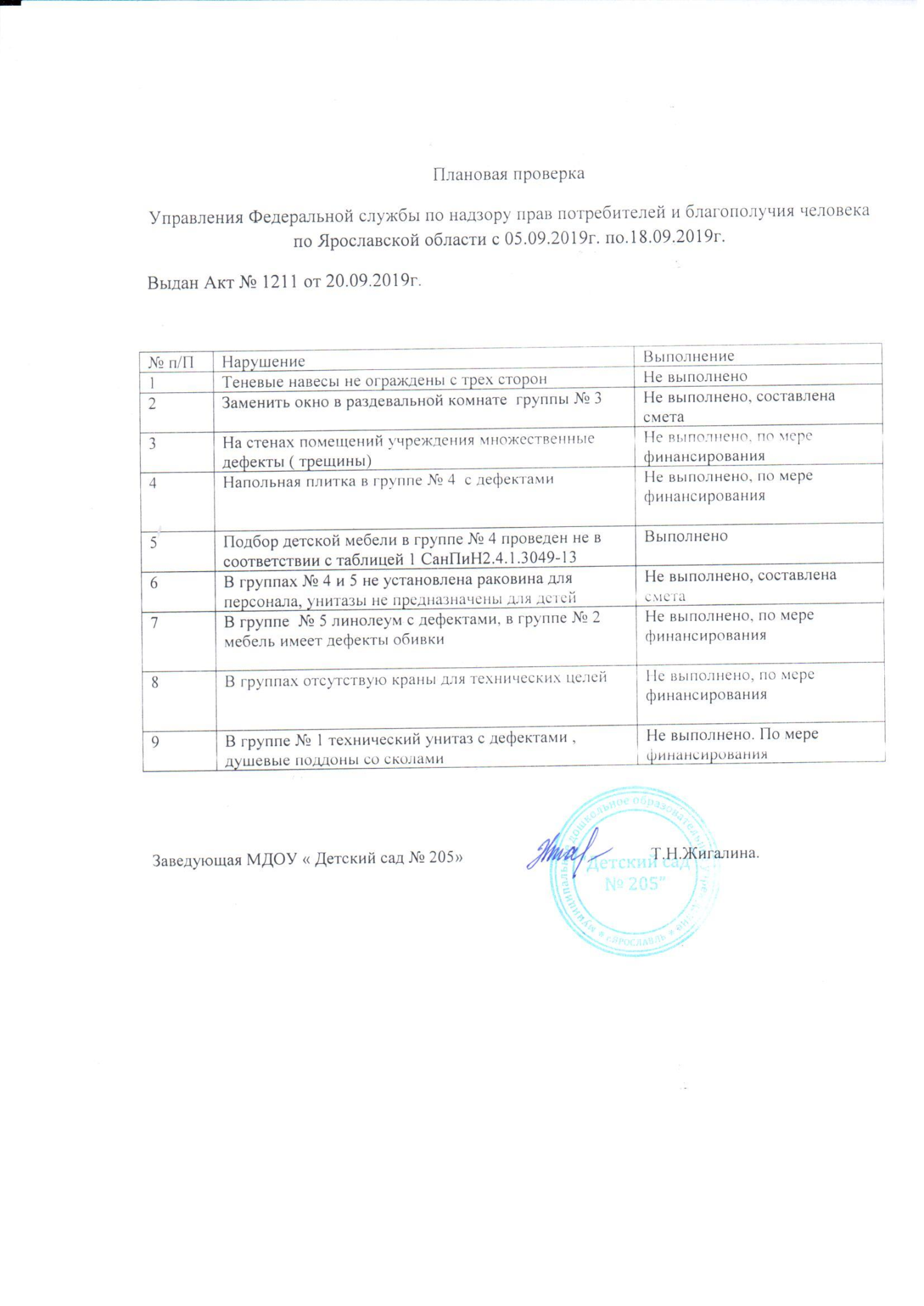 Муниципальное дошкольное образовательное учреждение «Детский сад  № 205»(МДОУ детский сад № 205)150003, г. Ярославль, ул. Кооперативная, д. 3Тел.: (4852) 30-05-19ОКПО 21723636, ОГРН 1027600680700ИНН/КПП 7604041299/760401001            _______________________________.                  Директору департамента                                        Образования мэрии                    г. Ярославля.                   Е.А.Ивановой	№
п/пРекомендацииОснованиеСрок Устранения1.Приобретать необходимое количество бланков трудовой книжки и вкладышей в нее, и вести приходно-расходную книгу по учету бланков трудовой книжкиСтатья 66 ТК РФп. 44 правил ведения и хранения трудовых книжек, утверждённых пост. Правительства РФ от 16.04.2003 N 2251 квартал 20202.Заполнять трудовые книжки работников в соответствии с установленными требованиями, исключив вшивание вкладыша в центр трудовой книжки, использование белой краски, не заполнение отдельных разделовСтатья 66 ТК РФправила ведения и хранения трудовых книжек, утверждённых пост. Правительства РФ от 16.04.2003 N 225; пост. Минтрудсоцразвития РФ от 10.10.2003 № 69Выполнено3.осуществлять систематически заполнение всех разделов личных карточек формы Т-2 и ознакомить работников с данными, указанными в карточкахФорма Т-2Выполнено4.Не допускать прием на работу лиц при отсутствии справки о наличии (отсутствии) судимости и (или) факта уголовного преследования либо о прекращении уголовного преследования по реабилитирующим основаниям, выданную в установленном порядке и по установленной формеСтатьи 65, 331 ТК РФВыполнено 5.Изменение трудовой функции работника оформлять не увольнением, а переводом на другую работуСтатьи 72.1 ТК РФПринято к исполнению6.Исчислять стаж педагогической работы в соответствие с Порядком определения стажа педагогической работыПриложение к Методике расчета должностных окладов работников муниципальных образовательных учреждений города Ярославля, осуществляющих образовательную деятельность, находящихся в ведении департамента образования мэрии города Ярославля», утв. решением муниципалитета от 24.12.2012 № 23выполнено7.Актуализировать отдельные нормы приложений к Коллективному договору Статьи 8, 100, 190, 371 ТК РФ2 квартал 2020 8.Доработать типовую форму согласия на обработку персональных данных сотрудников ч. 4 ст. 9 Федерального закона РФ от 27.07.2006 № 152-ФЗ «О персональных данных»Выполнено9.Разместить на официальном сайте учреждения в сети Интернет актуальную редакцию документа, определяющего политику учреждения в отношении обработки персональных данных (положения) ч.2 ст.18.1 Федерального закона РФ от 27.07.2006 № 152-ФЗ «О персональных данных»выполнено10.Доработать программу проведения вводного инструктажа. При проведении вводного инструктажа информировать работников о полагающихся  им СИЗ. Организовать ознакомление работников с Межотраслевыми правилами обеспечения работников специальной одеждой, специальной обувью и другими средствами индивидуальной защиты, а также с соответствующими их профессии и должности типовыми нормами выдачи СИЗ.Статьи 212, 225 ТК РФп.2.1.2 «Порядка обучение  по охране труда и проверки знаний  требований охраны труда работников организаций», утв. пост. Минтруда России и Минобразования России №1/29 от 13.01.2003, ГОСТ 12.0.004-2015., приказ Минздравсоцразвития РФ от 01.06.2009 № 290 н (в ред. 12.01.2015 № 2 н) «Об утверждении Межотраслевых правил обеспечения работников  специальной одеждой, специальной обувью и другими средствами индивидуальной защиты»Выполнено11.Разработать программу обучения по охране труда руководителей и специалистов организации, в объеме не менее 40 часов. Проводить специальное обучение по охране труда для руководителей и специалистов организации в объеме должностных обязанностей при поступлении на работу в течение первого месяца, далее - по мере необходимости, но не реже одного раза в три года.п. п. 1.5; 2.2.1; 2.3.1; 2.3.2, 3.2. Постановление Министерства труда и социального развития РФ, Министерства образования РФ от 13.01.2003 №1/29 (ред. 30.11.2016), ГОСТ 12.0.004-2015.Выполнено12.Разработать и утвердить в установленном порядке программы проведения первичного инструктажа на рабочем месте для всех видов работ, профессий и должностей.Статьи 212, 225 ТК РФп.2.1.4 «Порядка обучение  по охране труда и проверки знаний  требований охраны труда работников организаций», утв. постановлением Минтруда России и Минобразования России от 13.01.2003 №1/29, ГОСТ 12.0.004-2015Выполнено13.Оформить журнал инструктажа на рабочем месте в соответствии с ГОСТ 12.0.004-2015 Статьи 212, 225 ТК РФВыполнено14.Составить и утвердить контингент работников, подлежащих прохождению предварительного и периодического медицинского осмотра согласно приказу Минздравсоцразвития РФ от 12.04.2011 г. №302нСтатьи 212, 213 ТК РФПриказ Минздравсоцразвития РФ от 12.04.2011 №302н «Об утверждении перечней вредных и (или) опасных производственных факторов и работ, при выполнении которых проводятся обязательные  предварительные и периодические медицинские осмотры (обследования), и порядка проведения обязательных предварительных и периодических медицинских осмотров (обследований) работников, занятых на тяжелых работах и на работах с вредными и (или) опасными условиями труда»Учесть в работе.15.Организовать проведение обязательного психиатрического освидетельствования работников учрежденияпост. Правительства РФ от 23.09.2002 N 695 "О прохождении обязательного психиатрического освидетельствования работниками, осуществляющими отдельные виды деятельности, в том числе деятельность, связанную с источниками повышенной опасности (с влиянием вредных веществ и неблагоприятных производственных факторов), а также работающими в условиях повышенной опасности", пост. Правительства РФ от 28.07.1993 № 377 «О реализации Закона РФ «О психиатрической помощи и гарантиях прав граждан при ее оказании»Учесть в работе16.В инструкциях по охране труда в разделе «Общие требования охраны труда» указать перечень специальной одежды, специальной обуви и других средств индивидуальной защиты,  выдаваемой работнику в соответствии с установленными правилами и нормамиСтатьи 212, 225 ТК РФп.4.4. «Методический рекомендаций по разработке  государственных  нормативных требований охраны труда», утв пост. Минтруд соцразвития РФ от 17.12.2002 № 80Выполнено17.Организовать работу на высоте в соответствии с Приказом Минтруда и социальной защиты РФ от 28.03.2014 №155нСтатья 212 ТК РФПриказ Минтрудсоцзащиты РФ от 28.03.2014 № 155н  (ред. от 17.06.2015) «Об утверждении Правил по охране труда при работе на высоте»1 полугодие 2020 года18.Переработать и утвердить перечень профессий и должностей работников, которым выдаются средства индивидуальной защиты Статьи 212, 221 ТК РФприказ Минтрудсоцзащиты от 09.12.2014 № 997н «Об утверждении Типовых норм бесплатной выдачи специальной одежды, специальной обуви и других средств индивидуальной защиты работников сквозных профессий и должностей всех видов экономической деятельности, занятых на работах с вредными и (или) опасными условиями труда, а так же на работах, выполняемых в особых температурных условиях или связанных с загрязнением», приказ Минздравсоцразвития РФ от 01.06.2009 № 290 н «Об утверждении межотраслевых правил обеспечения работников специальной одеждой, специальной обувью и др. средствами индивидуальной защиты»Выполнено19.Разработать и утвердить перечень профессий для выдачи смывающих и (или) обезвреживающих средств в соответствии с типовыми нормами. Статьи 212, 221 ТК РФприказ Минздравсоцразвития РФ от 17.12.2010 №1122н «Об утверждении типовых норм бесплатной выдачи работникам смывающих и (или) обезвреживающих средств и стандарта безопасности труда «Обеспечение работников смывающими и (или) обезвреживающими средствами»Выполнено20.Нормы выдачи смывающих и (или) обезвреживающих средств указывать в трудовом договоре  работника или в локальном нормативном акте работодателя. (Нормы доводятся до сведения работника в письменной или электронной форме способом, позволяющим  подтвердить  ознакомление работника  с указанными нормами.)Приказ от 23.11.2017 № 805 н «О внесении изменений в Приложение № 2 к приказу Минздравсоцразвития РФ от 17.12.2010 № 1222н «Об утверждении типовых норм бесплатной выдачи работникам смывающих и (или) обезвреживающих средств и стандарта безопасности труда «Обеспечение работников смывающими и (или) обезвреживающими средствами»Выполнено21.На стоечных стеллажах   нанести маркировку допустимой нагрузки. Провести  их периодические испытанияСтатьи 212, 219 ТК РФп. 6 ГОСТ 24258-88, п. 4.4 ГОСТ 26887-86 Выполнено22.Организовать не электротехническому персоналу проведение ежегодного инструктажа  и проверки знаний  по электробезопасности, лицом из числа электротехнического персонала имеющим  группу по электробезопасности  не ниже 3 (с оформлением в журнале)Статьи 212, 225 ТК РФп.1.4.4 «Правил технической эксплуатации электроустановок потребителей»; утв. приказом Минэнерго РФ  от 13.01.2003 № 6Выполнено23.Приобрести средства защиты, применяемые при работе ковры диэлектрические резиновые (прачечная)Статьи 212, 219 ТК РФп. 2.12 «Инструкции по применению  и испытанию средств защиты,  используемых в электроустановках», утв. Приказом Минэнерго России от 30.06.2003 № 261Приобретены24.Аптечку для оказания первой помощи работникам укомплектовать лекарственными и перевязочными средствами в соответствии с приказом Минздавсоцразвития РФ от 05.03.2011 № 169 н «Об утверждении требований к комплектации изделиями медицинского  назначения аптечек для  оказания первой помощи работникам».Статья 223 ТК РФУстранено25.В трудовой договор с вновь принятыми работниками необходимо включать информацию об условиях труда на рабочем месте (например, оптимальные, допустимые, вредные, опасные, указать класс в соответствии с картой спец. оценки условий труда),  либо оформить дополнительное соглашение к уже заключенному трудовому договору и при этом в письменной форме ознакомить работника с результатами (отчетом) оценки условий труда при приеме на работу или перед заключением дополнительного соглашенияСтатья 57 ТК РФч. 2 ст. 4  Федерального закона от 28.12.2013 N 426-ФЗ "О специальной оценке условий труда"Принято к исполнению26.Журнал регистрации несчастных случаев на производстве привести в соответствие с Формой 9 Приложения 1 Постановления Министерства труда и социального развития РФ от 24.10.2002 г. №73. Пост. Минтрудсоцразвития РФ от 24.10.2002 № 73 «Об утверждении форм документов, необходимых для расследования и учета несчастных случаев на производстве, и положения об особенностях расследования несчастных случаев на производстве в отдельных отраслях и организациях» (в ред. приказа Минтруда России от 20.02.2014 N 103н).Выполнено 27.Организовать проведение периодического, не реже одного раза в год, обучения работников рабочих профессий оказанию первой помощи пострадавшим. Вновь принимаемым  на работу проводить обучение по оказанию первой помощи пострадавшим в сроки, установленные работодателем (или уполномоченным им лицом), но не позднее одного месяца после приема на работуСтатья 225 ТК РФПостоянно.28.Разработать и  утвердить  «Положение о системе управления охраной трудаСтатья 222 ТК РФПриказ Минтруда и соцзащиты РФ от 19.08.2016 № 438 н «Об утверждении типового положения о системе управления охраной труда»1 полугодие 2020 года29.Организовать надлежащим образом управление профессиональными рисками, исходя из специфики деятельности.Организовать порядок реализации следующих мероприятий по управлению профессиональными рисками:  выявление опасностей, оценка уровней профессиональных рисков, снижение уровней профессиональных рисков, в том числе  идентифицировать опасности,  провести  оценку уровней  рисков  и  разработать  меры по исключению или снижению   рисков,  Разработать  локальные нормативные акты: а)  перечень (реестр) опасностей; б) документ, подтверждающий проведение оценки уровней рисков, с указанием установленных уровней по каждому риску;в) документ, содержащий перечень мер по исключению, снижению или контролю уровней рисков, тем самым  нарушены требования Статьи 22,212,215,219ТК РФп. 33,34, 35,39,60, 61,62, 63, 64 Типового положения  о системе управления охраной труда, утвержденного Министерства труда и социального развития РФ от 19.08.2016 № 438н4 квартал 2020 года30.Продолжить  проведение специальной оценки условий труда рабочих мест, не прошедших спец. оценку в установленном законе Порядке.Федеральный закона от 28.12.2013 N 426-ФЗ "О специальной оценке условий труда".Выполнено31.Организовать размещение на официальном сайте учреждения (при наличии) сводных данных о результатах проведения специальной оценки условий трудап. 6. ст. 15 Федерального закона от 28 декабря 2013 г. № 426-ФЗ «О специальной оценки условий труда».Выполнено32.Знакомить работников под роспись с конкретными локальными актами учреждения Статьи 22, 68 ТК РФВыполнено